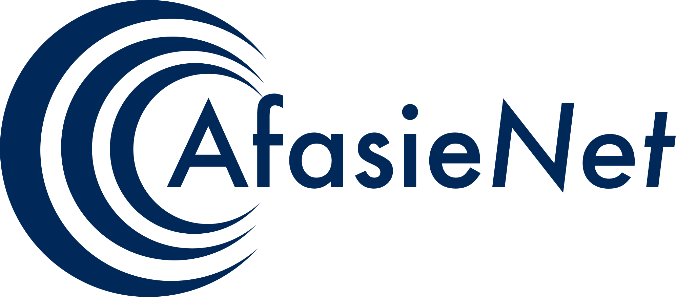 Streep de foute zinnen doorDe man pakken de blokken.Hij tekent het mond.De vrouwen breien een muts.Ik ga naar huis.De boerin de vogel schiet dood.Waarom doe jij dat?De meisje eet een appel.De uitvinder een uitvinding doet.Hij staat op de foto.De juffrouw is weer beter.Naar huis ik ga nu.’s Morgens schijnt de zon.De jongen de bal geeft aan het meisje.Hoe heet jij?De vrouw over de schil struikelt.De pen lekt.De man graven een kuil.De jongen een bal gooien.Het meisje ruikt aan de bloem.De tovenaar heeft een toverstafje.Het huis in brand staat.De graaf woont een kasteel.De mannen gooit een bal.De vrouw de les geeft.Streep de foute zinnen doorHij een boek leest.De telefoon gaat.De man in de rolstoel rijden.Het meisje geeft aan de jongen.Hij koopt in de supermarkt.Het tijdschrift ligt op de grond.Wanneer hij komt?Waar gaat naartoe hij?De vrouw snijdt het vlees.De jongens speelt op straat.Zijn moeder roept hem.Hij kan tellen.In de buurt ligt een ijsbaan.In het verleden was het anders.De mannen rook sigaretten.Hoe laat gaat jij naar huis? De jongen fietst.In de auto zit een stuur.De vrouw danst met de man.De telefoon rinkelt.Het meisje een oorvijg krijgt.De kat zit de boom.De hond rent de kat.Een smurf bestaat niet.Streep de foute zinnen doorHoe het met jou gaat.Vandaag is het koud.Zullen we gaan wandelen?Waarom is jij niet thuis?Het raam is erg vies.Naar school gaan we.De planten groeit hard.Wij lezen een boek.Chantal zitten op een stoel.Het staat op de kaart.Een kopje thee drinkt.Zij  vangt de muis.Er staat leuke beeldjes.Hij heeft een boek.Morgen ga ik weg.Waar gaat hij naartoe?De spreeuw zit op een tak.Merel zit op een tak.De spin in zijn web zit.Mensen drinken graag koffie.Graag drinken thee mensen.De girorekening is leeg.De kapitein staat op zijn schip.De matroos in de mast zit. Streep de foute zinnen doorBen jij aan de beurt?Hij een spiegel heeft.Mama pakken de baby.Ik geloof in God.De jongen de pop maakt kapot.Hij breit een trui.De vrouw een horloge dragen.Wie is daar?De juf begrijpen de vraag.Zij schenkt de thee in.Marian een baby krijgt.Sinterklaas is oud.De gordijnen sluit de jongen.Hij is timmerman.De vrouw plant de bloembollen.Ik zien een vliegtuig.Ik ga naar New York.Het vliegtuig neerstorten.Ik ga de appel opeten.De vader zijn zoon speelt.Dat echt iets is voor hem.In de dierentuin een flamingo staat.Dat is raar!Wat dat is een goed idee.Streep de foute zinnen doorDat een goede grap is.Ik bel hem even op.Ik de jurk passen.Dat is niet normaal.Het hek dicht is.Jij moet je mond houden.De man zet zijn kraag op.De vrouw een hoed opzet.De wekker gaat.De atleet de speer gooit.Jij weet er niets van.Er een paard loopt in de wei.Gaat er nog een trein?De jongen het meisje kust.Er staat een huis te koop.Wil je dat aan hem vragen?Mag een snoepje ik?Het mooi weer is vandaag.Dat is zijn tas.Ik denk hij de bal gooit.De vrouw een bezwaarschrift schrijft.Een pop het meisje speelt mee.De worst ik opeet.
Ik een agenda koop.